ПРОЕКТГлава муниципального округаГагаринский                                                                                                    Е.Л. Русакова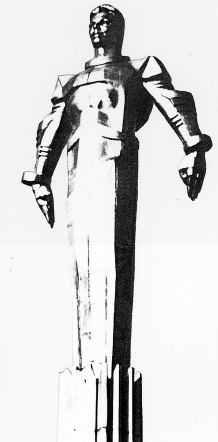 Повестка очередного заседания № 14Совета депутатов муниципального округа Гагаринский            дата проведения:             27.02.2018 года            время проведения:          19-00 место проведения:           Университетский проспект, д.5Зал заседанийВопрос, внесенный на заседаниеДокладчикВремя обсуждения вопроса1.Об отчете главы управы Гагаринского района о результатах деятельности управы Гагаринского района города Москвы в 2017 году Вишняков Е.Е.Русакова Е.Л.19-0030 мин.2.О согласовании проекта изменения схемы размещения сезонных кафе в муниципальном округе Гагаринский по адресу: Ленинский проспект, дом 60/2Толкачев Г.О.Русакова Е.Л.19-3010 мин.3.О согласовании установки ограждающих устройств на придомовой территории многоквартирного жилого дома по адресу: Ленинский проспект, дом 69Толкачев Г.О.Русакова Е.Л.19-4010 мин.4.Об утверждении Положения  о Комиссии по нормативно-правовым актам и муниципальной службе Совета депутатов муниципального округа ГагаринскийЗуев Ю.Б.Русакова Е.Л.19-5010 мин.5.О нарушениях в ходе подготовки и проведения строительства по адресу Ленинский проспект владение 38 и направлении депутатских запросов в Комитет строительного надзора города Москвы и в Совет по правам человека при Президенте Российской ФедерацииРусакова Е.Л.20-0010 мин.6.О направлении депутатского запроса в  Главное следственное управление Следственного комитета России по городу МосквеЗуев Ю.Б.20-1010 мин.7.Разное